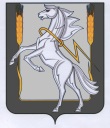 Совет депутатов Саккуловского сельского поселенияСосновского муниципального района Челябинской областипятого созываР Е Ш Е Н И Еп. Саккуловоот 25 декабря 2017 года № 49Об утверждении Положения «Размещение сведений о доходах,расходах, об   имуществе   и обязательствахимущественного   характера лицами,замещающими муниципальные должности вСаккуловском сельском поселении  и  членових  семей,  на официальном сайтеадминистрации Саккуловскогосельского поселения в сети  «Интернет»В соответствии с Федеральным законом от 03.04.2017 года № 64-ФЗ «О внесении изменений в отдельные законодательные акты Российской Федерации в целях совершенствования государственной политики в области противодействия коррупции», частью 7.4 статьи 40 Федерального закона от 06.10.2003 года №131-ФЗ «Об общих принципах организации местного самоуправления в Российской Федерации», частью 4.3 статьи 12.1 Федерального закона от 25.12.2008 года №273-ФЗ «О противодействии коррупции», Указом Президента Российской Федерации от 08.07.2013 года №613 «Вопросы противодействия коррупции», Совет депутатов Саккуловского сельского поселения Сосновского муниципального района пятого созыва,РЕШАЕТ:1. Утвердить Положение«О размещении сведений о доходах, расходах, об имуществе и обязательствах имущественного характера лиц, замещающих муниципальные должности в Саккуловском сельском поселении Сосновского муниципального района, и членов их семей на официальном сайте администрации Саккуловского сельского поселения Сосновского муниципального района в сети «Интернет» (прилагается).2.Обнародовать настоящее Решение на информационных стендах на территории Саккуловского сельского поселения Сосновского муниципального района и разместить на официальном сайте администрации  Саккуловского сельского поселения Сосновского муниципального района в сети Интернет: www.sakkulovskoe.eps74.ru.3. Ответственность за размещение сведений о доходах, расходах, об имуществе и обязательствах имущественного характера лиц, замещающих муниципальные должности в Саккуловском сельском поселении Сосновского муниципального района, и членов их семей на официальном сайте администрации Саккуловского сельского поселения Сосновского муниципального района в сети «Интернет» возложить на кадровую службу администрации Саккуловского сельского поселения Сосновского муниципального района.4. Настоящее Решение вступает в силу со дня его принятия.Глава Саккуловскогосельского поселения                                                            И.П. ПашнинПредседатель Совета депутатовСаккуловского сельского поселения                                  Н.В. ЗаводоваПриложение №1 к Решению Совета депутатов Саккуловского сельского поселенияСосновского муниципального района  от 25 декабря 2017  года № 49Положение о размещении сведений о доходах, расходах, об имуществе и обязательствах имущественного характера лиц, замещающих муниципальные должности в Саккуловском сельском поселении Сосновского муниципального района, и членов их семей на официальном сайте администрации Саккуловского сельского поселения Сосновского муниципального района в сети «Интернет»1.Настоящим  Положением устанавливаются обязанности органов местного самоуправления Саккуловского сельского поселения Сосновского муниципального района по размещению сведений о доходах, расходах, об имуществе и обязательствах имущественного характера депутатов Совета депутатов Саккуловского сельского поселения Сосновского муниципального района, Главы  Саккуловского сельского поселения Сосновского муниципального района (далее – «лица, замещающие муниципальные должности»), а также сведений о доходах, расходах их супругов  (супруг) и несовершеннолетних детей (далее – «членов их семей») об имуществе, принадлежащем им на праве собственности, и об их обязательствах имущественного характера (далее – «сведения о доходах, расходах, об имуществе и обязательствах имущественного характера») на официальном сайте органов местного самоуправления Саккуловского сельского поселения Сосновского муниципального района в сети «Интернет» и (или) предоставлению этих сведений официальным средствам массовой информации для опубликования.2. Сведения о доходах, расходах, об имуществе и обязательствах имущественного характера депутатов Совета депутатов Саккуловского сельского поселения Сосновского муниципального района размещаются секретарём комиссии Совета депутатов Саккуловского сельского поселения Сосновского муниципального района на официальном сайте администрации Саккуловского сельского поселения Сосновского муниципального района в сети «Интернет»: www.sakkulovskoe.eps74.ru.3. Сведения о доходах, расходах, об имуществе и обязательствах имущественного характера Главы Саккуловского сельского поселения Сосновского муниципального района размещаются кадровой службой Администрации Саккуловского сельского поселения Сосновского муниципального района на официальном сайте администрации Саккуловского сельского поселения Сосновского муниципального района в сети «Интернет»: www.sakkulovskoe.eps74.ru      4. На официальном сайте администрации Саккуловского сельского поселения Сосновского муниципального района в сети «Интернет» размещаются следующие сведения о доходах, расходах, об имуществе и обязательствах имущественного характера лиц, замещающих муниципальные должности в Саккуловском сельском поселении Сосновского муниципального района, замещение которых влечет за собой размещение таких сведений, а также сведений о доходах, расходах, об имуществе и обязательствах имущественного характера членов их семей:1) перечень объектов недвижимого имущества, принадлежащих лицу, замещающему муниципальную должность, его супруге (супругу) и несовершеннолетним детям на праве собственности или находящихся в их пользовании, с указанием вида, площади и страны расположения каждого из таких объектов;2) перечень транспортных средств с указанием вида и марки, принадлежащих на праве собственности лицу, замещающему муниципальную должность, его супруге (супругу) и несовершеннолетним детям;3) декларированный годовой доход лица, замещающего муниципальную должность, его супруги (супруга) и несовершеннолетних детей;4) сведения об источниках получения средств, за счет которых совершены сделки по приобретению земельного участка, иного объекта недвижимого имущества, транспортного средства, ценных бумаг, долей участия, паев в уставных (складочных) капиталах организаций, если общая сумма таких сделок превышает общий доход лица, замещающего муниципальную должность, и его супруги (супруга) за три последних года, предшествующих отчетному периоду.5. В размещаемых на официальном сайте администрации Саккуловского сельского поселения Сосновского муниципального района в сети «Интернет»  сведениях о доходах, расходах, об имуществе и обязательствах имущественного характера запрещается указывать:1) иные сведения (кроме указанных в пункте 4 настоящего Положения) о доходах лица, замещающего муниципальную должность, его супруги (супруга) и несовершеннолетних детей, об имуществе, принадлежащем на праве собственности названным лицам, и об их обязательствах имущественного характера;2) персональные данные супруги (супруга), детей и иных членов семьи лица, замещающего муниципальную должность;3) данные, позволяющие определить место жительства, почтовый адрес, телефон и иные индивидуальные средства коммуникации лица, замещающего муниципальную должность, его супруги (супруга), детей и иных членов семьи;4) данные, позволяющие определить местонахождение объектов недвижимого имущества, принадлежащих лицу, замещающему муниципальную должность, его супруге (супругу), детям, иным членам семьи на праве собственности или находящихся в их пользовании;5) информацию, отнесенную к государственной тайне или являющуюся конфиденциальной.6. Сведения о доходах, расходах, об имуществе и обязательствах имущественного характера, указанные в пункте 4 настоящего Положения, за весь период замещения лицом муниципальной должности Саккуловского сельского поселения Сосновского муниципального района, замещение которой влечет за собой размещение сведений о доходах, расходах, об имуществе и обязательствах имущественного характера, а также сведения о доходах, расходах, об имуществе и обязательствах имущественного характера его супруги (супруга) и несовершеннолетних детей находятся на официальном сайте администрации Саккуловского сельского поселения Сосновского муниципального района в сети  «Интернет»: www.sakkulovskoe.eps74.ru  и ежегодно обновляются в течение 14 рабочих дней со дня истечения срока, установленного для их подачи.7.Кадровая служба (Комиссия) Администрации Саккуловского сельского поселения Сосновского муниципального района:1)в течение трех рабочих дней со дня поступления запроса от средств массовой информации сообщает о нем лицу, замещающему муниципальную должность, в отношении которого поступил запрос;2)в течение семи рабочих дней со дня поступления запроса от средств массовой информации обеспечивает предоставление им сведений, указанных в пункте 4 настоящего Положения, в том случае, если запрашиваемые сведения отсутствуют на официальных сайтах.8. Лица, обеспечивающие размещение сведений о доходах, расходах, об имуществе и обязательствах имущественного характера на официальном сайте администрации Саккуловского сельского поселения Сосновского муниципального района в сети «Интернет», несут в соответствии с законодательством Российской Федерации ответственность за несоблюдение настоящего Положения, а также за разглашение сведений, отнесенных к государственной тайне или являющихся конфиденциальными.9. Лица, обеспечивающие размещение сведений о доходах, расходах, об имуществе и обязательствах имущественного характера на официальном сайте администрации Саккуловского сельского поселения Сосновского муниципального района, в обязательном порядке получают согласие на обработку персональных в письменной форме от лиц, замещающих (занимающих) муниципальные должности, необходимое для размещения указанных сведений. Глава Саккуловского                                                                                           сельского  поселения	                                                   И.П. Пашнин